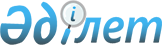 О внесении изменений в решение Майского районного маслихата от 29 декабря 2017 года № 1/24 "О бюджете Коктубекского сельского округа на 2018 - 2020 годы"Решение маслихата Майского района Павлодарской области от 30 ноября 2018 года № 2/38. Зарегистрировано Департаментом юстиции Павлодарской области 14 декабря 2018 года № 6164
      В соответствии с пунктом 4 статьи 106 Бюджетного кодекса Республики Казахстан от 4 декабря 2008 года, подпунктом 1) пункта 1 статьи 6 Закона Республики Казахстан от 23 января 2001 года "О местном государственном управлении и самоуправлении в Республике Казахстан", Майский районный маслихат РЕШИЛ:
      1. Внести в решение Майского районного маслихата от 29 декабря 2017 года № 1/24 "О бюджете Коктубекского сельского округа на 2018 - 2020 годы" (зарегистрированное в Реестре государственной регистрации нормативных правовых актов за № 5792, опубликованное 17 января 2018 года в Эталонном контрольном банке нормативных правовых актов Республики Казахстан в электронном виде) следующие изменения:
      в пункте 1:
      в подпункте 1):
      цифры "171969" заменить цифрами "186157";
      цифры "13356" заменить цифрами "11850";
      в абзаце четвертом слова "равно нулю" заменить цифрами "5443";
      цифры "158613" заменить цифрами "168864";
      в подпункте 2) цифры "171969" заменить цифрами "186157";
      в пункте 3:
      в абзаце первом цифры "30493" заменить цифрами "30204";
      в абзаце третьем цифры "5314" заменить цифрами "7179";
      в абзаце четвертом цифры "2566" заменить цифрами "8282".
      Приложение 1 к указанному решению изложить в новой редакции согласно приложению к настоящему решению.
      2. Контроль за исполнением настоящего решения возложить на постоянную комиссию районного маслихата по вопросам социально-экономического развития и бюджета.
      3. Настоящее решение вводится в действие с 1 января 2018 года. Бюджет Коктубекского сельского округа на 2018 год
(с изменениями)
					© 2012. РГП на ПХВ «Институт законодательства и правовой информации Республики Казахстан» Министерства юстиции Республики Казахстан
				
      Председатель сессии

Н. Жумабекова

      Секретарь районного маслихата

Г. Арынов
Приложение
к решению Майского
районного маслихата
№ 2/38 от 30 ноября 2018 годаПриложение 1
к решению Майского
районного маслихата
№ 1/24 от 29 декабря 2017 года
Категория
Категория
Категория
Категория
Сумма (тысяч тенге)
Класс
Класс
Класс
Сумма (тысяч тенге)
Подкласс
Подкласс
Сумма (тысяч тенге)
Наименование
Сумма (тысяч тенге)
1
2
3
4
5
1. Доходы
186157
1
Налоговые поступления
11850
01
Подоходный налог
7101
2
Индивидуальный подоходный налог
7101
04
Налоги на собственность
4699
1
Налоги на имущество
265
3
Земельный налог
598
4
Налог на транспортные средства
3836
05
Внутренние налоги на товары, работы и услуги
50
4
Сборы за ведение предпринимательской и профессиональной деятельности
50
2
Неналоговые поступления
5443
01
Доходы от государственной собственности
150
5
Доходы от аренды имущества, находящегося в государственной собственности
150
04
Штрафы, пени, санкции, взыскания, налагаемые государственными учреждениями, финансируемыми из государственного бюджета, а также содержащимися и финансируемыми из бюджета (сметы расходов) Национального Банка Республики Казахстан
21
1
Штрафы, пени, санкции, взыскания, налагаемые государственными учреждениями, финансируемыми из государственного бюджета, а также содержащимися и финансируемыми из бюджета (сметы расходов) Национального Банка Республики Казахстан, за исключением поступлений от организаций нефтяного сектора и в Фонд компенсации потерпевшим
21
06
Прочие неналоговые поступления
5272
1
Прочие неналоговые поступления
5272
4
Поступления трансфертов
168864
02
Трансферты из вышестоящих органов государственного управления
168864
3
Трансферты из районного (города областного значения) бюджета
168864
Функциональная группа
Функциональная группа
Функциональная группа
Функциональная группа
Функциональная группа
Сумма (тысяч тенге)
Функциональная подгруппа
Функциональная подгруппа
Функциональная подгруппа
Функциональная подгруппа
Сумма (тысяч тенге)
Администратор бюджетных программ
Администратор бюджетных программ
Администратор бюджетных программ
Сумма (тысяч тенге)
Программа
Программа
Сумма (тысяч тенге)
Наименование
Сумма (тысяч тенге)
1
2
3
4
5
6
2. Затраты
186157
01
Государственные услуги общего характера
29192
1
Представительные, исполнительные и другие органы, выполняющие общие функции государственного управления
29192
124
Аппарат акима города районного значения, села, поселка, сельского округа
29192
001
Услуги по обеспечению деятельности акима города районного значения, села, поселка, сельского округа
23337
022
Капитальные расходы государственного органа
3990
032
Капитальные расходы подведомственных государственных учреждений и организаций
1865
04
Образование
101827
1
Дошкольное воспитание и обучение
98082
124
Аппарат акима города районного значения, села, поселка, сельского округа
98082
004
Дошкольное воспитание и обучение и организация медицинского обслуживания в организациях дошкольного воспитания и обучения
98082
2
Начальное, основное среднее и общее среднее образование
3745
124
Аппарат акима города районного значения, села, поселка, сельского округа
3745
005
Организация бесплатного подвоза учащихся до ближайшей школы и обратно в сельской местности
3745
06
Социальная помощь и социальное обеспечение
5076
2
Социальная помощь
5076
124
Аппарат акима города районного значения, села, поселка, сельского округа
5076
003
Оказание социальной помощи нуждающимся гражданам на дому
5076
07
Жилищно-коммунальное хозяйство
15594
3
Благоустройство населенных пунктов
15594
124
Аппарат акима города районного значения, села, поселка, сельского округа
15594
008
Освещение улиц в населенных пунктах
9520
009
Обеспечение санитарии населенных пунктов
1200
011
Благоустройство и озеленение населенных пунктов
4874
12
Транспорт и коммуникации
34468
1
Автомобильный транспорт
34468
124
Аппарат акима города районного значения, села, поселка, сельского округа
34468
013
Обеспечение функционирования автомобильных дорог в городах районного значения, селах, поселках, сельских округах
4264
045
Капитальный и средний ремонт автомобильных дорог в городах районного значения, селах, поселках, сельских округах
30204
3. Чистое бюджетное кредитование
0
4. Сальдо по операциям с финансовыми активами
0
5. Дефицит (профицит) бюджета
0
6. Финансирование дефицита (использование профицита) бюджета
0